Finns det verkligen något som heter "Best Practices" inom test?
För närvarande är det en lite lugnare period i projektet jag är allokerad till hos kunden så jag efterfrågade lite andra uppgifter att syssla med tills det blir full fart i projektet igen. Detta resulterade i att jag ska börja gräva i testdata management för hela kundens It-utvecklingsportfölj.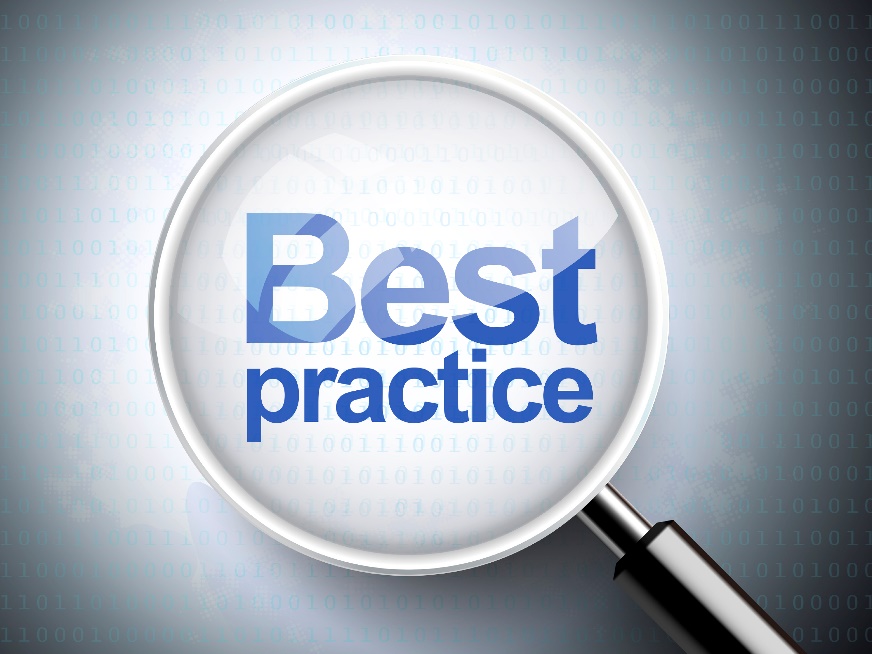 Måste erkänna att detta inte är det jag är allra bäst på men jag har viss koll och det är alltid kul att lära sig något nytt. Som en första aktivitet började jag söka på nätet och slås snabbt av att det dyker upp en hel del "Best Practices" rörande testdata management. Nu är detta begrepp inget jag egentligen tror på, då jag, som så många andra, anser att man måste anpassa sig till kontexten för att kunna ta fram bästa möjliga lösning för just den situationen man befinner sig i. Och mycket riktigt, antingen fungerar den föreslagna lösningen inte alls i vår kontext eller så är lösningen begränsad till en väldigt, väldigt, specifik miljö och ofta då förknippad med ett eller annat verktyg. Som av en händelse kommer dessa "Best Practices" oftast från leverantören själva eller via någon samarbetspartner till leverantören…Summa summarum - dela mer än gärna med er av "Good Practices" men skippa "Best Practices"Kort om författaren
Mikael Ulander har jobbat med test och kvalitetssäkring i 10 år och har under tiden hunnit samla på sig en mängd kompetenser inom området. Han engagerar sig i diverse forum med fokus i den "agila" världen för att få möjlighet att vara med och utveckla test- och kvalitetssäkringsarbetet i framförallt Stockholmsområdet men även i Sverige. Mikael Ulander finns även på LinkedIn.